МУНИЦИПАЛЬНЫЙ ОКРУГ ТАЗОВСКИЙ РАЙОНЯМАЛО-НЕНЕЦКОГО АВТОНОМНОГО ОКРУГАМуниципальное бюджетное дошкольное образовательное учреждениеДетский сад «Северяночка»ВЫСТУПЛЕНИЕ НА ПЕДАГОГИЧЕСКОМ СОВЕТЕ«ПСИХОЛОГИЧЕСКИЕ АСПЕКТЫ ФОРМИРОВАНИЯ РЕЧИ ДОШКОЛЬНИКОВ.РАЗВИТИЕ РЕЧИ НА ЗАНЯТИЯХ ПЕДАГОГА-ПСИХОЛОГА»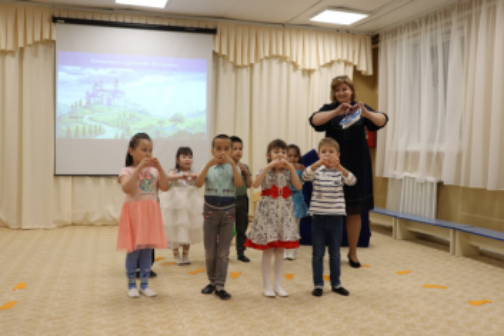    Выполнил:                                                                                                                   Педагог-психолог                                                                                                                              Кастрюлева О.А.С.Гыда2022ПСИХОЛОГИЧЕСКИЕ АСПЕКТЫ РАЗВИТИЯ РЕЧИРечь - это результат познания мира отраженного в сознании через слово.Речь – процесс использования языка в качестве средства общения.Детский возраст от 1 года до 3 лет В раннем возрасте речь развивается под развитием потребности совместной деятельности с взрослым по поводу познания окружающего мира. Ребенок открывает для себя то, что каждый предмет имеет свое значение. Резко увеличивается словарный запас. Происходит полная интеграция мышления и речи. Сознание приобретает знаковую функцию. Развиваются такие функции речи как:- коммуникативная (передача информации, общение)- регулирующая (действия по речевым правилам, инструкции)- обобщающая (понимание того, что слово обозначает не только отдельный предмет, но целую группу сходных предметов и явлений и является носителем их существенных признаков)- отражающая опыт взаимодействия с миром.        Для полноценного развития этих явлений ребенку необходимо:- общение с взрослым-включение в предметную деятельность.       Для перехода от представления к понятию, ребенку очень помогает рисунок. По мнению ряда авторов «детский рисунок – это графический рассказ, построенный по принципу устной речи» т. е. слово – это символ обозначающий любое явление, рисунок эта схема так же обозначающее любое явление.Дошкольное детство 3-7 летОсобенности:-речь включается во все виды деятельности- увеличивается словарь и происходит осознание значения слов-повышается звуковая культура «фонематический слух и правила произношения»- к концу периода завершается процесс фонематического развития -усиливается обобщающая функция речи- усваивается морфологическая система языка (суффиксы и окончания)- появляется контекстная (последовательная) и объяснительная (причинно-следственная речь) форма речи- складывается интеллектуальная функция речи (слово фиксирует результат познания и закрепляет его в сознании).-общение ребенка с взрослым носит внеситуативно - познавательный характер (несоответствие познавательных потребностей и способов их удовлетворения).Следовательно, для ребенка путь к пониманию лежит через общение с взрослыми.Освоение языка идет двумя путями:-повседневное естественное общение с взрослыми-в процессе специально организуемого родителями и педагогами обучения и общенияII. Словарная работа.Работа педагога-психолога предполагает развитие речи детей, в том числе и работу со словарным запасом детей. Эти задачи решаются в процессе общения ребенка и взрослого. Задачи:-обогащать словарный запас детей (знать слова, правильно понимать их значение)-способствовать активному использованию новых слов в речи.Этапы:-знакомство с новым словом, объяснение его значения-создание условий свободного общения, для активного пользования формирующимся словарем -закрепление его в общении и уточнение осознанности значения словаКак правило, взрослые ограничиваются решением только первой задачи. Поэтому в ситуации дефицита общения, я стараюсь в индивидуальной, подгрупповой работе, в процессе наблюдения решать и вторую задачу.Средства для решения задач:1.Диагностика психолога Диагностика позволяет выявить проблемы развития ребенка. Его результат показывает, что у многих детей снижен уровень развития речи. Если пассивный словарь близок к норме, то активный словарь требует развития.2.Организация и регулирование активного общения детей с педагогом и сверстникамиОсновные приемы:1.Организация детских высказываний по очереди  по различной тематике2.Вопросы, как средство стимуляции слушания3.Подробные ответы на любые вопросы детей, как средство поддержки интереса детей к общению с взрослыми4.Разъяснение смысла знакомых и малознакомых слов и помощь в осознании смысла5.Осознание смысла знакомых слов через проговаривание значения словаПриемы применяются во всех формах работы: игры, рассказы по картинке, рисунку, беседы и т.д.Специфика словарной работы на занятиях психологаКак специфику тематики общения на занятиях педагога-психолога можно выделить слова, употребляемые в области эмоциональных переживаний, а так же области здоровьесбережения и актуализации проблем детского опыта.Никаких специальных психологических терминов, как правило на моих занятиях не употребляется и не обсуждается.Введение новых слов в общении на занятиях происходит адекватно вопросам детей, в связи с подачей нового материала или при не знании ответа детьми на поставленный вопрос психолога. III. Развитие речи на занятиях психолога.Развитие речи не является основной целью работы педагога-психолога. Важно подчеркнуть, что с какой - бы психической функцией психолог не работал: эмоции, переживания, психические процессы, зачастую именно речь выступает показателем особенностей ее развития. Знаковая функция речи является показателем развития мышления, памяти, воображения и т.д. В целом, речь представляет наше сознание. Все что мы можем проговорить - мы можем осознать. Если выразить мысль словами сложно, то она осознана не в полной мере. А где - же можно проговорить то, что важно - в ситуации общения. Я стараюсь организовать это общение.Развиваю следующие характеристики речи:-грамматически правильное построение предложений- умение четко и понятно выражать мысли- развитие объяснительной речи-правильное проговаривание (актуализация и осознание) опыта детей-внимательное слушание речи (повышение культуры и навыков коммуникации)-рефлексия через речь-помощь в осознании себяСпособы реализации задач развития речи в работе с детьми:1. Элементы арт - терапии, рисование и конструирование2. Чтение сказок и  рассказов + беседа по прочитанному, ответы на вопросы.3. Этические беседы. 4. Театрализация сказок и рассказов.5. Пальчиковые игры (развитие мелкой моторики)6. Игры - движения (развитие крупной моторики)7. Предметные и дидактические игры.8. Игры - потешки.